3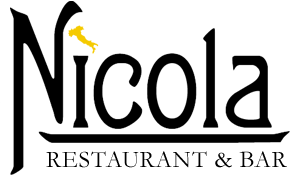 ‘